Государственное учреждение - Отделение Пенсионного фонда Российской Федерации 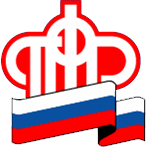 по Калининградской областиГосударственные услуги ПФР можно получить в электронном видеКалининград, 7 сентября 2020 года. Отделение ПФР по Калининградской области напоминает гражданам о системе электронного взаимодействия, в рамках которой имеется возможность получать необходимые услуги, оказываемые Пенсионным фондом, дистанционно при помощи сайта ПФР в разделе «Личный кабинет гражданина».На сегодняшний день его функционал охватывает практически все выплаты по линии ПФР: пенсии, ежемесячную денежную выплату, федеральную социальную доплату к пенсии, набор социальных услуг, материнский капитал, а также ежемесячную выплату 5 тыс. рублей, которая с апреля по июнь предоставляется на детей до трех лет.
Для удобства раздел структурирован не только по типу получаемых услуг (пенсии, социальные выплаты, материнский капитал и др.), но и доступу к ним – с регистрацией или без нее. Напоминаем, что для доступа к услугам, имеющим отношение к персональным данным (обращение с заявлением любого вида), необходимо иметь подтвержденную учетную запись на едином портале государственных услуг.Работающие граждане могут получить информацию о сформированных пенсионных правах: количестве заработанных пенсионных коэффициентов, длительности своего стажа, размере начисленных работодателями страховых взносов. Пенсионеры могут направить заявления на перерасчет пенсии, изменение способа доставки пенсии и социальных выплат и т.д.
Не имея регистрации на портале «Госуслуги», граждане могут воспользоваться такими электронными сервисами, как предварительная запись на прием, заказ справок и документов, направление обращения в ПФР.Получение гражданами государственных услуг ПФР через Интернет, без личного обращения в территориальные органы, делает общение с Пенсионным фондом удобным и современным.  